Šobrīd SIA “ALAAS” piedāvā šķirot atkritumus 2 veidu konteineros.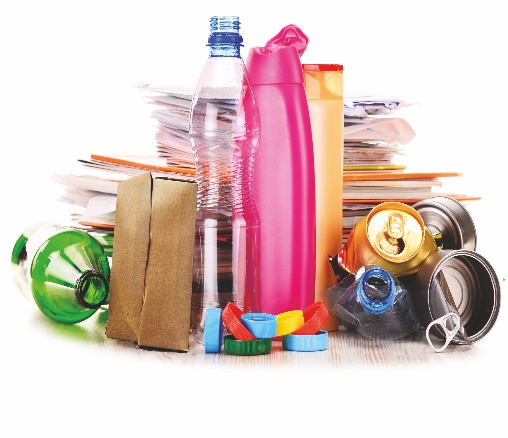 PAPĪRS, PLASTMASA UN METĀLS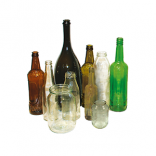 STIKLA IEPAKOJUMSŠĶIROJAM:PAPĪRU,AVĪZES,ŽURNĀLUS,BUKLETUS,GRĀMATAS,KARTONU,KARTONA KASTES UN IEPAKOJUMU.PET PUDELES , HDPE IEPAKOJUMU UN PUDELES, PLASTMASAS PLĒVI, MAISIŅUS.METĀLU, METĀLA IEPAKOJUMU ( ALUMĪNIJA BUNDŽAS, KONSERVU KĀRBAS, METĀLA VĀCIŅUS U.T.T.)ŠĶIROJAM:STIKLA PUDELES ( BEZ KORĶIEM)STIKLA BURKAS ( BEZ VĀKIEM)Šķirošanai materiālu jāsagatavo, izskalojot un atbrīvojot no piemaisījumiem, piemēram, no pārtikas paliekām, pēc tam iespēju robežās jāsaplacina.Šķirošanai materiālu jāsagatavo, izskalojot un atbrīvojot no piemaisījumiem, piemēram, no pārtikas paliekām. Etiķetes var palikt.